											А. ШВЕЦОВ И. Канту посвящается… 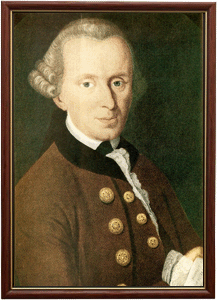 ГАЛАНТНЫЙ  МАГИСТРКомедийная мелодрамав 2-х действияхДЕЙСТВУЮЩИЕ ЛИЦАМАГИСТР МАРИЯ ШАРЛОТА  ИОГАН ГЁШЕНИМПЕРАТРИЦАРОТМИСТР ТЕОДОР ГИППЕЛЬГРАФИНЯ КАЙЗЕРЛИНГПАСТОРМАРТИН Время и место действия: Середина 18 века. Кенигсберг. Восточная Пруссия.ДЕЙСТВИЕ ПЕРВОЕКАРТИНА ПЕРВАЯ	  Дом знаменитого магистра философии. Хозяин, преклонных лет, сидя у камина, читает вслух  увесистую книгу.МАГИСТР. «Большинство животных не обладают никаким умением, кроме некоторых, да и те владеют им по природе, а не по собственному выбору. Человек же может обучиться всему, что умеют животные. В ремесле ткачества он подражает паукам, в искусстве ваяния – пчелам. Люди прекрасно могут научиться плавать, хотя и созданы для того, чтобы ходить. Да и в божественных делах они не уступает богам, соревнуясь, к примеру с Асклепием в медицине. Человечество преуспело в геометрии,  астрономии, может постичь то, что находится ниже земли и выше небес. За свое трудолюбие Человек удостоен величайшего из божественных благ – философии!» Ах, как же прав этот достопочтенный римский врач Гален! Его труды всегда навевают на меня блаженство. Из камина раздаётся звук сверчка МАГИСТР. Когда в моём доме звучат гениальные речи, я обязательно начинаю вдруг слышать этот звук из камина. Сверчок-паучок? Это опять ты мой друг?! Не велик сверчок да звонко поёт.				Сверчок  отзывается.МАГИСТР. Этот крохотный Цицерон,  словно прикормлен здесь  философскими рассуждениями, я прав? (вновь слышен голос сверчка) Ха-ха-ха. Человек учится у животных и насекомых, а те норовят  перенять что-либо от него самого. Ха-ха-ха!	  Магистр начинает танцевать под звуки клавесина. Голос сверчка резко смолкает.МАГИСТР. И у искусного ткача нитка порою рвётся сгоряча! Появляется МАРТИН – слуга своего господина с выправкой  отставного солдата. МАРТИН. Вы просили Магистр напомнить Вам о прогулке. Скоро четыре часа пополудни.МАГИСТР. Да, да. Иногда лучшим освещением прогулочного пути становится для меня огонь сожженных мною рукописей. Не знаю, выберусь ли я сегодня куда. Всё моё нутро нынче противится этому шагу.МАРТИН. Ну, что Вы хозяин! Горожане так привыкли к Вашим ежедневным прогулкам, что готовы сверять по  ним часы.МАГИСТР. Будто бы…МАРТИН. Вот ей, ей…МАГИСТР. А ведь уроки точности мне преподал когда-то Иосиф Грин. Этот коммерсант всегда был пунктуален как петух на заре.МАРТИН. Идите же… если горожане не увидят Вас хотя бы раз на философской тропе, то бьюсь об заклад, не на шутку переполошатся.МАГИСТР. Не выдумывай. МАРТИН. Чтобы не сойти мне с этого места…МАГИСТР. Нет, мне и правда что-то нездоровится нынче.МАРТИН. Вы вечно хандрите хозяин. Если бы я Вас не знал все эти годы, то подумал бы, что Вы самый болезненный человек на всей южной стороне острова Кнайпхоф. МАГИСТР. Но, но, но…у каждого человека существует свой собственный способ быть здоровым, который он не может изменить, не подвергая себя риску. Я именно потому остаюсь здоровым, что постоянно считаю себя больным.МАРТИН. Значит ли это, что все эти ваши многочисленные химеры на самом деле просто давали вам возможность выжить все эти годы.МАГИСТР. Не только выжить, но и творить. Благодаря этому, заметь, я уже пережил немало своих недругов…МАРТИН. Как, впрочем, и друзей. МАГИСТР. Диоген в своё время  говаривал…дорогие друзья… друзей не существует! Я, правда, с этим его изречением не совсем согласен. МАРТИН. Я тоже. На войне, к примеру, без дружбы выжить гораздо труднее.МАГИСТР. У-у-у (потягивается)МАРТИН. Собирайтесь же, наконец! Уж кем, а ленивцем Вы никогда не были.МАГИСТР. Да, я такой же труженик, как и мой отец - мастер по конской упряжной сбруе.			Слуга берёт с вешалки треугольную шляпу хозяина.МАГИСТР. Так  хочется… МАРТИН. Чего же Вам так хочется?МАГИСТР. Опрокинуться в мыслительную бездну, а иначе говоря, поспать ещё часок другой! Сладкий и крепкий сон – самое замечательное изобретение человечества.МАРТИН. Не Вы ли как-то заметили, что самым лучшим лечебным средством, которое предохраняет Вас от  сонливости, является прогулка.МАГИСТР. Это ты меня хорошо поддел. Ладно, сдаюсь! МАРТИН. Так-то лучше! 	       Слуга подаёт хозяину  шляпу. Тот не берёт её.МАГИСТР. Как там погода Мартин?МАРТИН. Погода? Как перед сражением у деревни Гросс - Егерсдорф во время Северной войны. Пакостная!!!МАГИСТР. Что это ты вдруг вспомнил дружище лихие времена?МАРТИН.  Вспоминают обычно то, что успели забыть, а война всегда со мной.Слышны бравурные звуки военного марша и слуга начинает вышагивать в такт вокруг хозяина. Он заметно припадает на левую ногу, останавливается, вытирая пот со лба.МАГИСТР. Ты никогда не рассказывал мне, как поранил свою ногу. Извини…МАРТИН. Да что об этом толковать…мне ещё повезло…жив остался.МАГИСТР. Как же всё это случилось? Расскажи мне …МАРТИН. Что там… интересного мало, да и давно это было…МАГИСТР (разливает вино и передаёт один бокал своему слуге) И всё же!МАРТИН (залпом выпивает вино) Благодарю Вас хозяин за уважение к старому солдату. МАГИСТР. Не стоит благодарности, это мне надо бы благодарить тебя. Ведь ты воевал за  землю наших предков. Расскажи. Я ведь спрашиваю не из любопытства.МАРТИН. (пауза) Наш корпус генерал - фельдмаршала Левальда в три десятка тысяч человек  атаковал тогда вдвое большую по численности армию русских, под командованием Апраксина.МАГИСТР. Это было очень смело! МАРТИН. Да, смело, но на войне одной смелости мало. Поначалу атака имела шансы на успех, поскольку противник только что успел переправиться через Прегель и беспорядочно двигался в нашу сторону через лесисто-болотистую местность. В этой ситуации их численное превосходство утрачивало всякое значение…да и мы дрались каждый за двоих… На заднике сцены под музыкальное сопровождение появляются фрагменты баталии.МАГИСТР. Что же ты замолчал… как дальше было дело? МАРТИН. Дальше? Дальше русский  «каток» развел вдруг свои пары и покатился на нас с такой силой, что мы не выдержали  и начали пятиться назад, а вскоре наше отступление переросло в сущее бегство. В этой мясорубке меня и подкосило. Раненых и убитых с обеих сторон было много, очень много.МАГИСТР. Да уж, героем битвы на тот момент оказался не Левальд!МАРТИН. Как сказать…МАГИСТР. Что ещё?МАРТИН. Генерал Апраксин после разгрома нашего корпуса почему-то не стал развивать достигнутого успеха и  покинул завоеванную им с таким трудом территорию. Поговаривают, что за это он был отдан у себя на Родине под суд и умер в темнице еще до вынесения приговора.МАГИСТР. Бесславный конец!МАРТИН.  Чуть позже, как известно,  его сменил генерал-фельдмаршал Фермор, который  очень быстро занял всю Восточную Пруссию и привел ее население к присяге русской Императрице.МАГИСТР. Да, да…я хорошо помню этот день. МАРТИН. Наш король не простил нам этого поступка до самой смерти.	На сцену под торжественные  звуки фанфар и бравурного марша опускается полотнище  русского флага. Магистр  начинает повторять клятву, которая отдаётся многоголосым эхом.МАГИСТР. «Сим клятвенным обещанием на верность службы Я бывший подданный прусского короля Фридриха Великого присягаю Императрице Российской Елизавете Петровне и Ея Императорского Величества Высокому Законному  Наследнику! Клянусь Всемогущему Богу пред святым его Евангелием быть верным, добрым и послушным рабом - вечно подданным и никуда за границу не отъезжать и в чужестранную службу не вступать».	Торжественную присягу сменяет бурное веселье с салютом и фейерверком. С одним из залпов салюта в дом  к Магистру неожиданно  вкатывается  бравый ротмистр с одним сапогом на ногах, который исполняет забавный танец. В какой-то момент гость замечает испуганного хозяина дома и  танец завершается.  РОТМИСТР. Простите великодушно за моё внезапное вторжение. По гнезду видно, что за птица в нем  живет. Извините, что возможно испугал Вас ненароком. Разрешите представиться ротмистр Мюнхгаузен Карл Фридрих!МАГИСТР. Вы…это…РОТМИСТР. Да, да…прибыл…на нём самом… на ядре…(закуривает трубку).МАГИСТР. Отколе,  умная, летишь ты, голова? РОТМИСТР. С Востока. Окно Вашего дома оказалось распахнутым, и я влетел в него по ошибке, полагая при такой какофонии, что это и есть жилище моей невесты Якобины фон Дунтен! Теперь вижу что ошибся. С Вашего позволения я немного переведу дыхание, обогреюсь у огня и отправлюсь дальше по адресу. Как я мог так обмишурится…МАГИСТР. А-а-а…РОТМИСТР. Вы имеете в виду сапог? Слетел с ноги и утоп, когда я перелетал Прегель…МАГИСТР. Прошу садится… Мартин…		Появляется слуга Мартин.МАГИСТР. Принеси вина нашему гостю.РОТМИСТР. Лучше пунша, брат!МАРТИН. Пунша не держим.РОТМИСТР. Ах, всё равно. С винной горы любой напиток будет сейчас очень даже кстати. Продрог. Бр-р-р!!! Как я мог так потеряться в двух соснах. Ведь видел же сверху всё как на ладони… Кёнингсберский замок, Кафедральный собор, парк купца Сатургуса, Альштадт, Лёбенихт…так нет же… приземлился в Кнайпхоф (снимает единственный сапог и протягивает ноги к огню)МАГИСТР. Я тут приземлился с рождения и не жалею, а даже наоборот весьма этому рад. У-у-у вас…РОТМИСТР. Вы об отсутствующих пальцах на ноге? Это случилось в России… белый медведь, знаете ли, отгрыз. Медведь останется медведем, даже если его за море отвезти. Я даже не почувствовал, так промёрз тогда, ужас.	                     Мартин подаёт ротмистру бокал вина.РОТМИСТР. Бутылку тоже оставь, чтобы не ковылять туда сюда, кхе-кхе-кхе.МАГИСТР. Значит, Вы заблудились пролетом из России на родину. Что Вы забыли в той стране?РОТМИСТР. Вот именно что я  забыл!? Я забыл там службу. Был когда-то исключен из списков штата полка… без пенсии…долго хлопотал об официальном выходе в отставку. Без пенсии, знаете ли, не совсем…МАГИСТР. Да, да…РОТМИСТР. Теперь постоянно требуется моё личное присутствие в Петербурге…вот я и летаю на ядре туда-сюда, туда-сюда. От своей невесты к командиру полка и обратно. Муторно всё это…надоело, а нужно позарез…МАГИСТР. Что поделаешь пенсия…РОТМИСТР. Нет, я ещё, если надо, готов взяться за оружие, правда, откровенно говоря, частые пирушки не дают мне возможности соблюдать былую форму. У вас я смотрю тоже весело нынче.МАГИСТР. Да есть повод!РОТМИСТР. Наслышан, наслышан.МАГИСТР. Так что там   в Петербурге? Вы ведь только оттуда?РОТМИСТР (выпивает вино) А велите  принести небольшую посудину с водой и я Вам любезнейший не только расскажу, но и покажу, что там происходило и происходит.МАГИСТР. Интересно! Мартин!	    				Входит МартинМАГИСТР. Принеси гостю ополоснуть руки.МАРТИН. Чего это?!РОТМИСТР. Исполняй солдат.МАГИСТР. Делай, что говорят Мартин.МАРТИН. Слушаюсь (уходит)РОТМИСТР (медленно пускает кольца дыма) Я, знаете ли, с некоторых пор приобрел славу рассказчика разных там небылиц…МАГИСТР. Небылиц?! РОТМИСТР. О, их у меня предостаточно, но сегодня случай особый…я покажу Вам то, что ещё никому не показывал. У меня есть друзья, что состоят в охране покоев императорского дворца и хотя они не разговорчивы, но иногда под доброе бургундское…а вот и Мартин! Можешь идти дружище. Это зрелище не для твоих глаз и ушей (начинает водить руками над серебряной чашей с водой)Действие переносится в покои Императрицы Екатерины II, которая склоняется над серебряной чашей, полной воды.ГОЛОС ВОДЫ. Как тебе жилось с отцом и матерью  принцесса София Августа Фредерика Ангальт-Цербстская до приезда в Россию?ИМПЕРАТРИЦА. Как жилось?! Мои родители счастья в браке так и не обрели. Отец всё время пропадал на войне то против Швеции и Франции, то против Нидерландов, Северной Германии и Италии… мать же время коротала у своей очень влиятельной родни, иногда брала и меня с собой.ГОЛОС. ВОДЫ. Но  вот однажды…ИМПЕРАТРИЦА. И откуда ты только всё знаешь?ГОЛОС ВОДЫ. Мне полагается,  я ведь не на этой на другой стороне нахожусь…ИМПЕРАТРИЦА. Я уже и не помню  где это случилось… толи в Брауншвейге, Цербсте или Гамбурге, а может Киле, нет, скорей всего, в  Берлине…старый священник как-то странно посмотрел на меня и тихо проговорил моей матери. «Вашу дочь ожидает великое будущее. Я вижу на лбу её три короны».ГОЛОС ВОДЫ. Ваша матушка тогда рассердилась на Вас?!ИМПЕРАТРИЦА. Вначале она не поверила старцу, а затем  отослала меня от себя прочь.ГОЛОС ВОДЫ. В этом вся принцесса Иоганна. Её оскорблённое браком самолюбие было готово срывать злобу на собственном ребёнке, да ещё после такого предсказания!ИМПЕРАТРИЦА. Не смей о матери моей в таком тоне… я её не осуждаю.ГОЛОС ВОДЫ.  Что же случилось с Вами позже? Встреча впереди была судьбоносная.ИМПЕРАТРИЦА. Ты о моей случайной встрече с этим долговязым кузнечиком в белом парике и военном мундире? Ха-ха-ха! Тому испуганному мальчишке…его звали кажется  Пётр Ульрих…прочили уже тогда  престолы России и Швеции.ГОЛОС ВОДЫ. Он ведь приходился Вам кажется троюродным братом?ИМПЕРАТРИЦА. Да и он был сирота. Когда я узнала об этом то искренно пожалела маленького принца. ГОЛОС ВОДЫ. И кто же о нём заботился?ИМПЕРАТРИЦА. Пеклись  о нём люди жестокие.ГОЛОС ВОДЫ. Через несколько лет тётка этого кузнечика Елизавета стала русской императрицей и призвала его к себе, объявив наследником престола и дав ему имя, Пётр Фёдорович! ИМПЕРАТРИЦА. С этого момента ему и стали подыскивать невесту среди европейской знати…ГОЛОС ВОДЫ. А приглашение на смотрины получили всё ж только Вы!ИМПЕРАТРИЦА. Да!!! Ты считаешь данный шаг опрометчивым?! ГОЛОС ВОДЫ. Как можно! Впрочем, многие судачили тогда, что выбору Елизаветы Петровны  отчасти способствовали её  романтические воспоминания об умершем женихе её Карле Августе Голштинском.ИМПЕРАТРИЦА. Я приходилась ему родной племянницей и даже чем - то походила на своего дядю.ГОЛОС ВОДЫ. Всё как нельзя лучше складывалось!ИМПЕРАТРИЦА. Пожалуй.ГОЛОС ВОДЫ. Свою матушку не сбрасывайте только со счетов. Принцесса Иоганна в тот момент плела тугую  сеть  интриг и  в неё таки попала сама Самодержица Всероссийская!!!ИМПЕРАТРИЦА. В этом моя мать была настоящей мастерицей!ГОЛОС ВОДЫ. Все признавали, все…ИМПЕРАТРИЦА. Как бы там не было, а от смотрин уже было не увернуться, даже если бы кто-нибудь пожелал их расстроить.ГОЛОС. ВОДЫ. Как же они  проходили? Интересно!ИМПЕРАТРИЦА. Отправились мы с матушкой в  эту северную страну инкогнито в сопровождении всего нескольких слуг…ГОЛОС ВОДЫ. Зато на границе…ИМПЕРАТРИЦА. О, да! Встреча была пышная, меня окружила многочисленная русская придворная свита, одарила дорогими подарками от самой императрицы Елизаветы.ГОЛОС ВОДЫ. А в Петербурге что же?ИМПЕРАТРИЦА. Увидев впервые, Елизавета, кажется, залюбовалась мной искренне!ГОЛОС ВОДЫ. Ещё бы, высокая, стройная девушка с длинными красивыми волосами, большеглазая с кожей как сибирский снег.ИМПЕРАТРИЦА. Я поразила её не только этим…ГОЛОС ВОДЫ. Вы показали свой весёлый нрав, непосредственность, умение вести светскую беседу на нескольких языках…ИМПЕРАТРИЦА. А как я танцевала, все были в восторге от моих па…Начинает танцевать и через какое-то время возвращается к серебряному сосуду с водой.ГОЛОС ВОДЫ. Достойная невеста для молодого наследника престола решил двор! Так?ИМПЕРАТРИЦА. Так, да не так. Всю обедню чуть не испортила моя мать. Её стремление непрерывно интриговать привело к тому, что Елизавета выслала её из России.ГОЛОС ВОДЫ. А как же Вы?ИМПЕРАТРИЦА. Меня русская царица распорядилась наставлять в православной вере и активно обучать русскому языку. Помнится, что  я в тот момент по - иному взглянула на окружающий меня чарующий мир.ГОЛОС ВОДЫ. Ваши грёзы были светлы и радостны…ИМПЕРАТРИЦА. Сбывалось предсказание старого священника. Мои короны на лбу стали проступать более отчётливо!ГОЛОС ВОДЫ.  А что Вас, прежде всего, удивляло в этой стране?ИМПЕРАТРИЦА. Смирение и безграничная покорность народа, а также нищенство простолюдинов и роскошь дворцов!ГОЛОС ВОДЫ. Но не долго Вы удивлялись, верно?ИМПЕРАТРИЦА. Не до того стало скоро, это правда.ГОЛОС ВОДЫ. В учебе Вы преуспели в тот момент?ИМПЕРАТРИЦА. Я была настойчива и прилежна в учении. Бывало по ночам повторяла пройденное днём, глядя в окно… не замечая холода, струившегося по голым ногам.Босоногая Императрица танцует на цыпочках, глядя в окно Зимнего Дворца.ГОЛОС ВОДЫ. Елизавета знала о Ваших стараниях и в один из дней …ИМПЕРАТРИЦА. Посчитала, что слишком умная жена ни к чему будущему монарху…ГОЛОС ВОДЫ. Обучение прекратили?ИМПЕРАТРИЦА. Представь! Позже я не раз испытала на себе её переменчивый нрав, а также неуравновешенность жениха и коварство свиты.ГОЛОС ВОДЫ. Что ж дальше?ИМПЕРАТРИЦА. Дальше свадьба!ГОЛОС ВОДЫ, А накануне?ИМПЕРАТРИЦА. Приняла православие и получила новое имя.ГОЛОС ВОДЫ. Появилась великая княгиня Екатерина АлексеевнаИМПЕРАТРИЦА. Да. С тех самых пор наивная София исчезла. Под торжественные звуки Императрица проходит ритуал принятия Православия.ИМПЕРАТИРЦА.Что ещё желаешь узнать, спрашивай не стесняйся меня. Я нынче всё без утайки поведаю.ГОЛОС ВОДЫ. Как Вам жилось после венчания Екатерина Алексеевна - будущая императрица всероссийская?ИМПЕРАТРИЦА. Я старалась из самолюбия заставить себя не ревновать к человеку, который меня не любит, но, чтобы не ревновать его, не было иного выбора, как не любить его. Если бы он хотел быть любимым, это было бы для меня нетрудно: я от природы была склонна и привычна исполнять свои обязанности, но для этого мне нужно было бы иметь мужа со здравым смыслом, а у моего…  Императора Петра III этого не было…ГОЛОС ВОДЫ. Вашу личность история рассудит Государыня! Если биографы постараются как надо. А уж они - то постараются наверняка.ИМПЕРАТРИЦА. Они, пожалуй, напишут что было и чего отродясь не было.ГОЛОС ВОДЫ. Остаётся самой правдиво поведать потомкам…ИМПЕРАТРИЦА. В 18 лет я превратилась в хорошо сложённую и привлекательную женщину. Мне стали все льстить и это вскружило головушку мою. Энергия била из меня горячим ключом и я по - началу ублажала себя лишь охотой, верховой ездой,  да невинными маскарадами. ГОЛОС  ВОДЫ. А как Вам понравился местный климат?ИМПЕРАТРИЦА. Я постепенно привыкла к погодам Петербурга. Чувствовала себя здесь абсолютно здоровой, научилась держать в узде своё достоинство женское, умело скрывать оскорблённое своё самолюбие и тайные мысли.ГОЛОС ВОДЫ. А что же Великий князь?!ИМПЕРАТРИЦА. Вместо любовного времяпрепровождения со мной продолжал играть в свои детские игры в солдатиков голштинских, чем весьма злобно настраивал против себя не токмо меня, но и  народ свой.ГОЛОС ВОДЫ. Потому видно французский дипломат писал своему королю в тот период, что наследник престола ещё никак не может доказать супруге своей, что он мужчина! Ха-ха-ха.ИМПЕРАТРИЦА. Не вижу ничего смешного! Его не интересовала семейная жизнь! Между тем наследник требовался Императрице настоятельно.ГОЛОС ВОДЫ. И Вы матушка призвали к себе Салтыкова и Нарышкина.ИМПЕРАТРИЦА. Салтыкову в ту пору было всего 26 и он состоял в браке с одной из моих фрейлин. Ах, как он был прекрасен, как день, и, конечно, никто не мог с ним сравняться при дворе. У него, не было недостатка ни в уме, ни в том складе познаний, манер и приемов, какой дают большой свет и двор... вообще и по рождению, и по многим другим качествам это был кавалер выдающийся...ГОЛОС ВОДЫ. Совсем без недостатков? Так не бывает.ИМПЕРАТРИЦА. Свои недостатки он умел скрывать. Самыми большими из них были склонность к интриге и отсутствие строгих правил.ГОЛОС ВОДЫ. А Нарышкин, как он Вам пришёлся?ИМПЕРАТРИЦА. Этот был моим прикрытием. Как-то после Пасхи Серёжа Салтыков  начал упорно добиваться у меня особого к себе внимания. ГОЛОС ВОДЫ. А что же Вы?ИМПЕРАТРИЦА. Он мне нравился, однако надо было соблюдать особую осторожность..ГОЛОС ВОДЫ. Ещё бы...двор Его Величества состоял из людей в любовных делах искушённых.ИМПЕРАТРИЦА. Так оно так,  но в интересах престолонаследия я обязана была выбирать из этих двух кавалеров…ГОЛОС ВОДЫ. Что и говорить причина веская, государственная! Ха-ха-ха!ИМПЕРАТРИЦА. Цыц! Иссушу! ГОЛОС ВОДЫ. Замолкаю и вся превращаюсь в слух!ИМПЕРАТРИЦА. Первый ребёнок мой так и не родился...всему виной тряска и усталость при очередном переезде двора из Петербурга в Москву…ГОЛОС ВОДЫ. Боже правый! Мои соболезнования!ИМПЕРАТРИЦА. Не смог появиться и второй. ГОЛОС ВОДЫ. Простите меня матушка свет!ИМПЕРАТРИЦА. В третью же беременность Елизавета посадила меня в полную изоляцию. ГОЛОС ВОДЫ. Надеюсь…ИМПЕРАТРИЦА. После рождения ребёнка названного Павлом его забрали от меня навсегда, а мне лишь выдали вознаграждение в 100 тысяч рублей.ГОЛОС ВОДЫ. А муж как же? Он…ИМПЕРАТРИЦА. Хоть и был не причём, но чуть позже тоже получил сполна золотом.ГОЛОС ВОДЫ.  Он - то за что?ИМПЕРАТРИЦА. Дурашкам счастье!.ГОЛОС ВОДЫ. А Салтыков как же...ИМПЕРАТРИЦА. Отправили подальше от меня...в начале в Швецию, а потом в Дрезден, ГОЛОС ВОДЫ. Хорошо так ещё…другой бы потерялся  и сгинул.ИМПЕРАТРИЦА. Он не потерялся верно… кутил там на чужбине  с девицами налево и направо. Я его не осуждала, нет.ГОЛОС ВОДЫ. А как же младенец Ваш?ИМПЕРАТРИЦА. Мне его показали только спустя 15 дней после рождения, да и то не на долго...ГОЛОС ВОДЫ. Кто же за наследником приглядывал?ИМПЕРАТРИЦА. Вокруг него было множество старых мамушек, которые бестолковым уходом, вовсе лишенным здравого смысла, приносили ему несравненно больше телесных и нравственных страданий, нежели пользы. ГОЛОС ВОДЫ. Что же Вы, зная обо всём этом?ИМПЕРАТРИЦА. Я  в тот момент не могла и не хотела никого видеть, потому что была в горе безутешном. Затем как-то начала отвлекаться от ипохондрии.ГОЛОС ВОДЫ, Чем же?ИМПЕРАТРИЦА. Много читала, но спустя время стала постепенно появляться в обществе.ГОЛОС ВОДЫ. А что же супруг  Ваш законный?ИМПЕРАТРИЦА. Стал ещё более крутить хвостом и ухаживать за дамами, но больно уродливых выбирал...ГОЛОС ВОДЫ.  К примеру, принцессу Курляндскую...ИМПЕРАТРИЦА. Тебе и это ведомо? Знаешь её хорошо?ГОЛОС ВОДЫ. Это не та ли про которую говаривали что она  ругалась как солдат, косила глазами, дурно пахла и плевалась при разговореИМПЕРАТРИЦА. Она самая!ГОЛОС ВОДЫ. Ну а Вы как же на всё это отвечали?ИМПЕРАТРИЦА. Влюбилась на зло в графа Станислава Понятовского... и родила от него девочку Анну, но времена для меня настали суровые! ГОЛОС ВОДЫ. Что ещё?ИМПЕРАТРИЦА. Супруг мой сошёлся с Воронцовой и уже открыто выдавливал меня из дворца, намереваясь посадить навечно в монастырь.ГОЛОС ВОДЫ, Что же Вы в данной ситуации почти смертельной?!ИМПЕРАТРИЦА. Мягко и умело пожаловалась Императрице Елизавете на мужа, попросила разрешения уехать домой.ГОЛОС ВОДЫ. Вы действительно хотели уехать?ИМПЕРАТРИЦА. Принимаешь меня за наивную девчушку из дворни? Государыня уже давно на дух не переносила своего племянника, а уж глупышку Воронцову  тем паче!ГОЛОС ВОДЫ. Чем же кончилось сиё?ИМПЕРАТРИЦА. Разговор мой с Императрицей состоялся! ГОЛОС ВОДЫ. Вот как! Что же в результате?ИМПЕРАТРИЦА. Она высказалась в мою пользу.ГОЛОС ВОДЫ. Каким образом?ИМПЕРАТРИЦА. Признала за мной любовь к правде и справедливости, сказала, что я есть женщина умная, а племянника своего…ГОЛОС ВОДЫ. Мужа Вашего?!ИМПЕРАТРИЦА. Назвала во всеуслышание человеком не умным, а по простому дуралеем набитым!. С той самой  поры я для многих в этой стране стала своей.ГОЛОС ВОДЫ. Для иностранки это было важно!ИМПЕРАТРИЦА. Тебе не понять! Я впервые может быть свободно вздохнула в этой стране!ГОЛОС ВОДЫ. Что же в этой связи скажете о своих мыслях по поводу свободы. ИМПЕРАТРИЦА. Эко куда махнула! С чего ж это вдруг?ГОЛОС ВОДЫ. В дневнике Вашем…ИМПЕРАТРИЦА. Чего ещё?ГОЛОС ВОДЫ. Можно прочесть было, к примеру, следующее «Свобода — душа всех вещей; без тебя всё мертво». ИМПЕРАТРИЦА. С дневниками пришлось погодить…ГОЛОС ВОДЫ. Соглядатаи?ИМПЕРАТРИЦА. Они канальи!ГОЛОС ВОДЫ. Да уж!!!ИМПЕРАТРИЦА. Елизавета, которой они докладывали и о записях моих начала  подозревать  меня в крамоле.ГОЛОС ВОДЫ. Вы же ослушались её и продолжили знакомства свои обширные, но теперь уже с мыслями выдающихся философов…ИМПЕРАТРИЦА. Вот именно! Что же в том плохого было скажи на милость?ГОЛОС ВОДЫ. Взять хотя бы  их высказывания: а вот зачитываю…хочу повиновения законам, а не рабов; ИМПЕРАТРИЦА. Вечное изречение для России матушки! Что там ещё?ГОЛОС ВОДЫ. Власть без народного доверия ничего не значит, а политическая свобода даст душу всему.ИМПЕРАТРИЦА. На тот момент у меня была душа республиканца! ГОЛОС ВОДЫ. И Вы могли бы жить с ней в Афинах или Спарте, но вокруг была огромная и угрюмая Россия.ИМПЕРАТРИЦА. Однако ж милая сердцу моему!ГОЛОС ВОДЫ.  Вы Матушка желали  только добра стране, куда Бог Вас привёл.ИМПЕРАТРИЦА.  Слава России всегда составляла и составляет мою собственную.ГОЛОС ВОДЫ. Неужто только об этом и думали Государыня?ИМПЕРАТРИЦА. Не только…иногда так хотелось танцевать, я же была очень молода в ту пору!Слышна фривольная мазурка и Императрица, начинает озорно танцевать. Танец завершается.ГОЛОС ВОДЫ. Недолго веселье длилось, однако. После кончины Елизаветы, переворот затеяли?!ИМПЕРАТРИЦА. Пётр III  сам позволил свергнуть себя с престола, как ребенок, которого отсылают спать.ГОЛОС ВОДЫ. Так ли Матушка!?ИМПЕРАТРИЦА. Что ж делать было коли у моего супруга к тому времени ум за разум зашёл. ГОЛОС ВОДЫ. О чём это Вы?ИМПЕРАТРИЦА. Всё о том же! Заключил невыгодный договор с Пруссией, которую мы одолели в семилетней войне, и вернул ей все нами земли захваченные.ГОЛОС ВОДЫ.       Наш  Мир  как  дорогой сапфир! Лежит среди воронок чёрных дыр.А через них легко добраться к вамЧтобы припасть к таинственным дарам,Которые преподнесла МессияПрекрасной и таинственной России!	Видение прекращается. Ротмистр выплёскивает воду в камин, но огонь не гаснет, а наоборот вспыхивает ещё ярче.РОТМИСТР. Гремучая смесь.МАГИСТР. Так что же нынешний праздник фикция и все возвратится на круги своя?! РОТМИСТР. Как знать. Возможно, гражданам Кенигсберга и Вам мой друг придется присягнуть ещё раз.МАГИСТР. Дважды не присягают! Что же будет с Восточной Пруссией дальше?!РОТМИСТР. Я не оракул. Однако не зря  русский царь Пётр избрал этот город, в своё время, в качестве первого, хоть и тайного, визита за границу. Мне пора. Спасибо за гостеприимство.МАГИСТР. Куда же Вы отправитесь теперь?РОТМИСТР. Как куда конечно к своей невесте, которая наверняка меня уже заждалась. Пора выбираться. В гостях хорошо, а у моей избранницы лучше. Хотя Вам этого не понять. Вы, судя по всему закоренелый холостяк.МАГИСТР. Стать мужем не трудно, трудно им быть. Когда хотел иметь жену не мог ее содержать, а когда уже мог, то расхотел жениться окончательно.РОТМИСТР. Предлагаю Вам начинать жить в ногу со мной бывшим кирасиром русской службы и будущим бароном Мюнхгаузеном. Ну, поднимайтесь сударь. Прошу Вас. Ать два, ать два, ать два. Соглашусь, я иногда преувеличивал свои истории, но я никогда не обманывал самого себя!!! Вот так-то!МАГИСТР. Счастливого пути! Только не заблудитесь теперь уже на наших городских мостах!РОТМИСТР. Да, Старина Эйлер задал нам всем загадку с семью Кенигсбергскими мостами. Вот Вы учёный человек, а знаете ли Вы как пройти по Зелёному, Потроховому, Лавочному, Высокому Медовому, Кузнечному и Кайзеровскому мостам и ни разу не повториться?МАГИСТР. К сожалению нет!РОТМИСТР. А я вот знаю! И если меня когда-нибудь изберут бургомистром этой  прекрасной прусской столицы, то я тотчас же повелю построить восьмой мост, в мою честь и это решит все проблемы горожан, которые в дальнейшем не будут испытывать никаких трудностей с оптимальным передвижением по городу.	Ротмистр, пританцовывая,  надевает своей единственный сапог и, помахав на прощание рукой, улетает на своём ядре. Магистр плюхается в своё кресло и застывает на месте.МАГИСТР. Мартин!!! МАРТИН. Что хозяин?!МАГИСТР. Ты уже проводил нашего гостя? Ну, что ты молчишь?!МАРТИН. Какого гостя?МАГИСТР. Ну, этого…ротмистра…ты ещё то и дело отдавал ему честь…МАРТИН. Хм…какой ротмистр?!			Сверчок заливается в камине.МАГИСТР. Ты что старый? Над тобой смеется даже наш сверчок.МАРТИН. Давно Вам пора на прогулку хозяин, вот что я скажу.МАГИСТР. Отстань…да и принеси мне мою коробку.МАРТИН. Какую коробку…(тихо в сторону) совсем ум за разум заходит…МАГИСТР. Ну, ту…перевязанную атласной лентой… неси и поживей…она покоится там в моём архиве…на второй полке справа…рядом с трактатом о всеобщей естественной истории и теории неба.		                    Мартин уходит.МАГИСТР. Приснится же такое! Доннерветтер! Гром и молния!	        Магистр встаёт и  начинает нервно  ходить взад и вперёд.МАГИСТР. Скоро ты там?!	                            МАРТИН. Иду, иду… вот эта?МАГИСТР. Эта, эта… откуда так дует. Развёл в доме сквозняки! Ты хочешь, чтобы я заболел, каналья! Кха-кха-кха…МАРТИН. Это Вам только кажется магистр. Я открываю окна для проветривания,  только когда Вы выходите на прогулку.МАГИСТР. Иди уже надоел…МАРТИН. Слушаюсь (уходит)МАГИСТР. Не обманывать самого себя…самого себя…меня тоже ни на шаг всю жизнь не отпускают эти воспоминания связанные с Семилетней войной (магистр аккуратно развязывает атласную ленту, открывает коробку и достаёт из нее засушенный букетик цветов) Как казалось совсем недавно и вместе с тем очень давно это было (он нежно вдыхает былой аромат цветов и его голова откидывается на спинку кресла). Год 1762, подходила к концу эта тягостная война...воспоминания согревают изнутри и рвут душу на части…Вновь слышна музыка.  В самом разгаре веселья двое молодых людей оказываются наедине. Женщина держит в руках букетик васильков. Мужчина кружит женщину в танце.МАРИЯ. Хочу пить. Принесите мне бокал вина!МАГИСТР.  Прошу Вас фрау Якоби.МАРИЯ. Благодарю. Как оно ударяет в голову.МАГИСТР. Мария…можно мне Вас так называть?МАРИЯ. Так и быть…зовите меня просто Мария…МАГИСТР. Тот, кто первым назвал женщин прекрасным полом, хотел, быть может, сказать этим нечто лестное для них, но на самом деле выразил нечто большее. Вы само олицетворение прусской женщины. Ваше обаяние могут свести с ума любого мужчину.МАРИЯ. О, не зря  вас все называют галантный магистр!МАГИСТР. В моих словах нет и доли изысканной вежливости, только, правда, одна только, правда, Мария.МАРИЯ. Однако Вы своими оценками слишком умело стараетесь не обидеть меня…МАГИСТР. Обидеть?!МАРИЯ. Это для мужчины нет ничего обиднее, чем подчёркнуть отсутствие у него ума, а для нас женщин становится  весьма обидно, если избранник не замечает красоты нашей. Ведь все женщины красивы, не правда ли?!МАГИСТР. Ваша красота особенная, как эти васильки. Подарите мне хотя бы один цветок из вашего превосходного букета.МАРИЯ. А вот и не подарю из принципа.МАГИСТР. По моим наблюдениям прекрасный пол не руководствуется принципами.МАРИЯ. Вы так много знаете о прекрасном половине человечества?МАГИСТР. Не сказать, чтобы много… по правде, я не очень избалован вниманием женщин.МАРИЯ. Не скромничайте. Вокруг Вас наверняка немало разбитых сердец.МАГИСТР. Это не про меня. Ловеласом я никогда не был.МАРИЯ. Я наслышана о ваших отношениях с графиней Кайзерлинг и об ухаживаниях за дочерью  лютеранского священника Луизой Реввекой Фриц! МАГИСТР. Я был простым учителем в семье графини и только.МАРИЯ. Настолько простым, что она даже нарисовала Ваш портрет. Я уверена, что именно по нему, потомки будут знать Ваш истинный облик.МАГИСТР. Я тоже рисовал её портрет, считая украшением своего пола, что же из того?МАРИЯ. Вы с таким чувством об этом говорите.МАГИСТР. Не скрою, я очень благодарен графине и её  супругу за то, что  прошёл в их доме хорошую жизненную школу… присмотрелся к людям высшего света, перенял у них изящество манер, умение одеваться по моде, говорить на изысканном языке, следовать этикету…именно с графиней я имел первую в моей жизни учёную беседу, разговор об искусстве…МАРИЯ. И Вы за это ей очень благодарны…больше ничего?МАГИСТР. Представьте себе…МАРИЯ. Ну, допустим, а Луиза, которая слывёт одной из красивейших женщин в округе…как с ней у Вас складывались отношения и почему Вы  расстались?  МАГИСТР. Признаться, я не привык…мы общаемся с Вами впервые…МАРИЯ. Я это спрашиваю не из праздного любопытства…поверьтеМАГИСТР. И всё же почему Вы интересуетесь…МАРИЯ. Я скажу Вам позже…так Вы её не любили?МАГИСТР. Любил, но она, к сожалению, любила не меня, а мою набирающую силу известность и положение в обществе.МАРИЯ. Да, Ваше положение в обществе с тех пор незыблемо, как и многие Ваши научные концепции.МАГИСТР. Вы знакомы с моими работами?МАРИЯ. Отчасти, только отчасти магистр.МАГИСТР. И что Вы можете сказать о них? МАРИЯ. Скажу, что в Ваших высказываниях не хватает сентиментальности. Видимо Вы на дух не переносите сентиментальных романов.МАГИСТР. Это Вы зря, честное слово зряМАРИЯ. Ещё скажите, что Вашим любимым романом является произведение «Жизнь и мнения Тристама Шенди» Лориса Стерна.МАГИСТР. Как Вы догадались?!МАРИЯ. Так я угадала? Это удивительно.МАГИСТР. Что именно?!МАРИЯ. Это и мой  самый любимый  роман. МАГИСТР. Так значит, мы оба немного сентиментальны?!МАРИЯ. Немного? Ну, уж нет…мечтательность это самое сильное свойство моей души.МАГИСТР. Неужели?!МАРИЯ. Нет,  Вы не подумайте, что мне близка слезливая растроганность, разнеженность…у меня просто имеется явная  способность к сопереживанию, сочувствию…МАГИСТР. У некоторых людей сентиментальность сочетается порой с цинизмом или чрезмерной агрессивностью…МАРИЯ. Боже упаси, я мухи не обижу…МАГИСТР. А некоторые из моих коллег философов полагают, что люди сентиментальные не способны к каким – либо чувствам…МАРИЯ. О. они не могут так судить…МАГИСТР. Почему же?!МАРИЯ. Да потому что сентиментальные люди всегда добры и не могут выжить в одиночестве. Им надобно проявлять свои чувства по отношению к другим. Они не могут иначе…а как это у людей науки?МАГИСТР. Людей науки ведёт по жизни совсем другое…МАРИЯ.  Интересно, что же?МАГИСТР. Боюсь утомить Вас…другое… МАРИЯ. Разве не любовь и сострадание, которые как благодатная божественная сила по - настоящему открывают глаза человеческому нутру?!МАГИСТР. Не слишком ли Вы идеализируете…МАРИЯ. Ни капельки! Появившись однажды, эти чувства уже никогда не исчезают…МАГИСТР. Смешиваясь с ревностью и ненавистью?!МАРИЯ. Ревность это первый признак того что женщина любит!МАГИСТР. Иногда женщина ревнует даже когда и не любит вовсе, МАРИЯ. Как это?!МАГИСТР. А вот так. Поскольку поклонники завоёванные другими женщинами, исчезают из её окружения. Разве это не повод для ревности или ненависти к сопернице?!МАРИЯ. Я никогда не думала об этом…может быть потому, что мои поклонники никогда не оставляют меня.МАГИСТР. Вам попадаются сплошь и рядом просто очень влюбчивые молодые люди!МАРИЯ. Может быть Вы и правы, но что в этом плохого?МАГИСТР. О, я сказал просто так безо всяких…наверняка все, кто находятся постоянно рядом с Вами любят Вас, непременно…МАРИЯ. А Вы?МАГИСТР. Что я?МАРИЯ. Вы.  после Луизы любили ещё кого-нибудь?МАГИСТР. Так, наверное, уже нет.МАРИЯ. Так? Так сильно?МАГИСТР. Вы опять смущаете меня своими откровенными вопросами.МАРИЯ. Ответь те же мне, наконец,…что у Вас теперь?МАГИСТР. Теперь возможность того, что я полюблю женщину, представляется мне неосуществимой. Для моей нынешней работы и повседневной жизни требуется соблюдение обязательств…правил нравственности. Они стали нормой моей жизни.МАРИЯ. А Вы не допускаете исключения из правил?МАГИСТР. Исключений? Нет, не допускаю…МАРИЯ. Вы рассуждаете как пастор. МАГИСТР. Мне уготована судьба Ньютона, который, как известно, не зная удовольствий, жил только наукой. Мой удел одиночество! Я одинок, очень одинок Мария. Я верю в непреложные законы, оправдывающие действие морали… я верю, к доброте привержен человек, блуждая в одиночестве весь век.МАРИЯ. Одиночество  может быть прервано  настоящей любовью, которая, как известно, дарит счастье…МАГИСТР. Никто не знает где хранятся ключи от счастья…МАРИЯ. Их попросту нет, дверь всегда распахнута, но не каждый порой решается ступить за порог.МАГИСТР. Я сам себе сказал об этом.МАРИЯ. Тогда конечно. Ведь влюблённые люди не замечают ничего и никого вокруг. Извержение вулкана, наводнение, камнепад и даже, порою, война обходит их стороной.МАГИСТР. Как много всего Вы здесь перечислили…МАРИЯ. Любовь это всегда много…МАГИСТР.  И всё же Ваша философия жизни, как мне представляется, достаточно проста…вы жаждете кого-то любить, ждать…люди же моего склада, наоборот, в первую очередь всегда стремятся что-то делать…МАРИЯ. Так по – вашему любовь - сущая безделица! Мне жаль Вас магистр. Хотя я понимаю. Ведь Вы привыкли поклоняться своей Софии - Богине мудрости, а любовь – Богиня безрассудства!!! МАГИСТР. Зря Вы так думаете. МАРИЯ. Ой, ли!?МАГИСТР. Ничто человеческое мне не чуждо!МАРИЯ. С Вас постепенно спадает пасторское облачение…МАГИСТР. Это Вы раздеваете меня своим взглядом.МАРИЯ. Адам и Ева  не ощущали потребности в одеждахМАГИСТР. До змея искусителя…МАРИЯ. Дайте мне, пожалуйста, ещё вина…ха-ха-ха!! А знаете, слушая Вас, я вдруг представила себе, что главное сражение, которое Вы лично проиграли в Северной войне это сражение на любовном фронте!МАГИСТР. Вы опять об этом…любовь, любовь…МАРИЯ. Да, ведь именно она правит миром!МАГИСТР. По сути, она не что иное как случайный, неосознанный порыв человеческой души, вот и всё!МАРИЯ. Однако признайтесь, наличие даже простой симпатии к человеку порой окрыляет.МАГИСТР. Неправомерно впадать в крайность этического фанатизма и требовать от индивида непременного наличия чувства симпатии и расположения к другим людям.МАРИЯ. Что же Вы считаете правомерным магистр?МАГИСТР. Делать добро  по мере человеческой возможности…МАРИЯ. И всё?!МАГИСТР. Это очень не мало, поверьте…МАРИЯ. Согласна, но его одного мало людям.МАГИСТР. Я никогда не забуду свою мать, поскольку она посадила и вскормила первые ростки добра во мне… с тех пор я осознал, что делать добро - наш долг и независимо от того любим мы или нет. МАРИЯ. Любим или нет, Вам всё равно?!МАГИСТР. Кто часто делает добро и ему удаётся осуществить свою благодетельную цель, приходит в конце концов к тому, что действительно начинает любить того кому он это добро сделал.МАРИЯ. Любовь-удовольствие, а не благоволение. По Вашему получается, что важнее всего деяние, совершённое по обязанности, а не добровольному стремлению человеческого сердца?!МАГИСТР. Да! Я за абсолют долга во всём!МАРИЯ. А вот во мне словно живут двое. Одна это та, которую любят…МАГИСТР. А другая?МАРИЯ. А другая та, что любит сама.МАГИСТР. Мир умопостигаем, а не сердцем постигаем. Это же относится и к любви.МАРИЯ. В одном существе уживаются разом чувства и мысли, сердце и разум. В весеннем рассвете подснежник сияет, любим мы сердцем и разум то знает! Мир двоих постигается сердцем!МАГИСТР. Раз уж мы опять заговорили о цветах, так может Вы, всё же, подарите мне хотя бы один цветок из Вашего очаровательного букета?МАРИЯ. Только при одном условии!МАГИСТР. Каком?МАРИЯ. Если Вы мне в ответ подарите свою Софию! МАГИСТР. О, нет. Это слишком дорого!Мария бросает букет к ногам магистра и убегает. Тот быстро поднимает его  и  бросается за ней.ДЕЙСТВИЕ ВТОРОЕКАРТИНА ВТОРАЯ	Тот же холостяцкий дом старого философа. В каминный зал входит магистр и его слуга, который помогает ему раздеться.МАГИСТР. И вправду погода на дворе стоит  мерзопакостная .МАРТИН. А я что говорил…(уносит верхнюю одежду).	Хозяин дома берёт с камина всю ту же  коробку, садится в кресло и достаёт из неё  письмо. Каминные часы начинают бить. Магистр задумывается.МАГИСТР. Мартин принеси мне плед.	Слуга приносит плед,  накрывает им  хозяина и удаляется. Слышен звук сверчка. Внезапно стрелки часов начинают вращаться в обратную сторону, вновь унося мысли магистра в былое. Он вновь засыпает сидя в кресле, словно отгораживаясь от зала высокой спинкой.МАРТИН. Хозяин, хозяин, хозяин! Да где же он?Магистр отвечает  из своего убежища,  поправляя чулки и карманные часы на левом и правом бедре.МАГИСТР. Чего ты так раскричался? Как в атаке на поле брани!МАРТИН (усмехаясь в сторону) Наверняка опять заводит свои часы. Надо же было так хитроумно придумать. Лента, охватывающая его чулки, проходит через два корпуса карманных часов, имеющих форму футляров, которые укреплены на каждом бедре и снабжены пружиной. Таким способом хозяин научился точно регулировать напряжение лент, так, чтобы они не давили на артерии. Плохо, что у слуг нет такой модной одежды…эх, как бы они как и господа могли разодеться в пух и прах.	 Магистр выходит из своего  укрытия сексуальной пружинистой походкой.МАГИСТР. Что за шум, а драки нет?!МАРТИН. Вам письмо!МАГИСТР. Ну и что? Мало ли их ко мне приходит отовсюду. Зачем было так шуметь?!МАРТИН. Это по всему видать необычное письмо. Таких посланий Вы давненько не получали хозяин.МАГИСТР. И что в нём такого необычного?!МАРТИН. А вот полюбуйтесь! Чуете?МАГИСТР. Что?МАРТИН. Его писала женщина.МАГИСТР. Какой вздор ты несёшь право.МАРТИН. А вот и нет вовсе…от него исходит тончайший аромат духов.МАГИСТР. Скажите, пожалуйста, какой парфюмер выискался. Давай сюда письмо. Что истуканом стоишь? Иди.МАРТИН. Опять не угодил, а хотел ведь как лучше…МАГИСТР. Не ворчи…(вскрывает конверт и читает письмо) Дорогой друг мой…хм, весёлое начало, дорогой друг…пусть Вас не очень смущает, что я отчаялась написать это письмо Вам - великому философу и тем самым вновь претендую на Ваше общество…хм, великому философу… возможно я отвлекаю Вас от  мудрых размышлений…мне бы очень хотелось увидеть Вас завтра в послеобеденное время в моём саду…даже на расстоянии я слышу, как Вы говорите мне да, да, я обязательно буду…посылаю Вам свой воздушный поцелуй и надеюсь, что пока это письмо дойдёт до Вас он не потеряет своей благоуханной свежести. Будьте веселы и здоровы и не забудьте, перед приходом ко мне, завести свои часы. Ваша Мария… чёрт знает что…а что она имела ввиду, говоря о моих часах? Неужели… этого не может быть… а почему бы и нет…женщины всегда представляют интерес для меня… а я ещё представляю интерес для некоторых женщин…Мартин, Мартин, Мартин!!!МАРТИН. Слушаю  хозяин?МАГИСТР. Мартин, что тебе известно о…МАРТИН. О чём?МАГИСТР. Ни о чём, а о ком балбес…МАРТИН. О ком?МАГИСТР. Иди, нет постой…ты слышал когда-нибудь о Марии  Якоби?МАРТИН. Конечно, слышал сударь…МАГИСТР. Да?! И что же ты слышал?МАРТИН.  О, это во всех отношениях справная молодая дама!МАГИСТР. А точнее?МАРТИН. Она происходит из уважаемой и состоятельной семьи. Её отец Георг Швинк  взял  в своё время в жёны девушку Шарлотту из очень старинного рода, затем купил большой участок земли между Кнохен - штрассе и Фэстунге- штрассе и основал там торговый дом. В этом счастливом браке и родилась Мария Шарлотта.МАГИСТР. Так вот кто её отец, Георг Швинк! Я хорошо был знаком с ним в начале его карьеры коммерсанта. Как-то у него в гостях за холостяцким столом он даже назвал меня своим наречённым братом. Бедная его супруга, умерла молодой, оставив на попечение отца очень хорошенькую девочку. Так это и есть она…Мария…белокурый бесёнок…сейчас её фамилия Якоби? Кто же её муж?МАРТИН. Конрад Якоби? Тот, поговаривают, родом из Грюмштадта. Получил хорошее образование во Франкфурте - на – Майне. Ловкач, каких свет белый не видывал. Занимался обеспечением Кенигсбергского монетного двора серебром и медью, позже заделался банкиром и женился на Марии Шарлотте Швинк, которой в ту пору едва исполнилось 13 лет. Теперь все зовут её «принцессой Якоби», правда, по мнению толпы, недолго ей осталось быть принцессой. Их брак дышит на ладан.МАГИСТР. Это всё?МАРТИН. Всё. Ежели хотите  я ещё кое - что разузнаю от своей подружки.МАГИСТР. Это лишнее. Иди к себе.					Слуга уходит.МАГИСТР. Сразу видно, что нравственность не заложена в характере этой урождённой Швинк… да и писать письмо мужчине, с которым общалась всего однажды на званном обеде…да должно быть она  действительно несчастлива в браке, если позволяет себе такое … как сейчас помню блеск её сияющих глаз…куда тебе понесло…а почему бы и нет…сколько раз я вводил себя в заблуждение насчёт обманчивого спокойствия своей жизни…да моя жизнь строго регламентирована, но ведь иногда от этого я стою на грани безумия…				Слышен звук сверчка.МАГИСТР. Вот опять этот сверчок…или у меня слуховые галлюцинации?				Сверчок не унимается.МАГИСТР. Да это опять он. Знать бы, что он лепечет…нет, я не могу оказаться в ситуации способной опорочить меня…он прав этот сверчок…(бросает письмо в камин).					Входит слуга.МАРТИН. К Вам посетитель!МАГИСТР (испуганно) Кто?МАРТИН. Господин Гиппель и ещё один господин мне не известный.МАГИСТР. Проси.			Гости входят и вежливо здороваются с хозяином.ГИППЕЛЬ. Позвольте Вам представить  Иоган Юлиус Гёшен!ГЁШЕН. Весьма рад познакомится с Вами. Я сравнительно недавно в Кенигсберге, но уже так много слышал о Вас профессор.МАГИСТР. Надеюсь хорошего, прошу садиться. Мартин принеси нам что-нибудь освежится. Как устроились на новом месте господин Гёшен? ГЁШЕН. Превосходно!МАГИСТР. Чем занимаетесь?ГЁШЕН. Получил должность при монетном дворе…ГИППЕЛЬ. Не скромничай Иоган. Твои таланты толкового финансового инспектора и искусного политика оценены по достоинству. ГЁШЕН. Теодор…ГИППЕЛЬ. Да, да. Стать за столь короткий срок мюнц-мейстером монетного двора далеко не каждому под силу.ГЁШЕН. Если я за что-то берусь, то основательно.ГИППЕЛЬ. Не скидывай со счетов ложу ордена «Трёх корон», в которую тебя только что приняли.ГЁШЕН. Не будем об этом.ГИППЕЛЬ. Молчу. 				Слуга подаёт господам бокалы.МАГИСТР. За знакомство и за удачу!ГЁШЕН. Благодарю.ГИППЕЛЬ. За твои успехи у женщин дорогой Иоган!ГЁШЕН. О-о-о!!!					Выпивают стоя.ГИППЕЛЬ. Не дай Бог кому-либо познакомить его с милым созданием. Пиши, пропало.ГЁШЕН. Ну, ты скажешь! По - твоему, я не исправимый юбочник.ГИППЕЛЬ. А по твоему нет? Сколько их уже на твоём счету, признавайся.ГЁШЕН. Сколько есть все мои. А любить всех подряд сердца не хватит.ГИППЕЛЬ. Не обижайся мой друг.ГЁШЕН. Предлагаю сменить тему и  провозгласить тост за Вас магистр! Вы стали истинной звездой  Кенигсбергского университета, и я уверен, прославите его на века.МАГИСТР. Чувствую, как весь покрываюсь бронзой.  Будем проще господа!ГИППЕЛЬ. Везёт мне сегодня на скромников. 			Они вновь дружно выпивают.МАГИСТР. Сколько мы не виделись Теодор?ГИППЕЛЬ. Давненько…МАГИСТР. А как твоя поездка в Санкт-Петербург? Читал, читал твои отзывы об их светском  обществе. Как оно тебя приняло? Надеюсь хорошо?ГИППЕЛЬ. С моей общительностью это было  нетрудно.МАГИСТР. Не оженили тебя там? Небось, пробовали, признавайся.ГИППЕЛЬ. В России говорят, один женился, свет увидел, другой женился, с головой пропал. МАГИСТР. А ты как же полагаешь?ГИППЕЛЬ. Тамошние светские утехи не по мне. Мой свет в окошке меня на родине дожидается, надеюсь.ГЁШЕН. Дождётся ли с твоим целомудренным отношением к женскому полу?ГИППЕЛЬ. А не дождётся, значит не судьба. Я вообще считаю, что жениться впору только дуракам, злодеям и священникам.ГЁШЕН. Во как! Это почему же?ГИППЕЛЬ. Священники повязаны обязательствами по рукам и ногам…злодеи спят и видят, чтобы жены им изменяли, а дураки наоборот упорно верят в верность жён своих!ГЁШЕН. О святой Апостол, слава тебе вечная, холостякам вручающему ключи от неба и объявляющим блаженным всякого мужа, жены не имеющего!ГИППЕЛЬ. Не юродствуй, не ты ли говорил мне о своих похождениях?ГЁШЕН. А что я говорил?ГИППЕЛЬ. А то, что глупую женщину совратить гораздо легче, чем умную…ГЁШЕН. Я и сегодня скажу, что у последней больше и чести и достоинства.ГИППЕЛЬ. А я за то, чтобы карать супружескую неверность мечом, а распутниц подвергать безжалостной порке у позорного столба.МАГИСТР. Как же прикажите поступать с истинными виновниками грехопадения?!ГЁШЕН. Будь же милосердным Теодор…на ловца и зверь бежит.ГИППЕЛЬ. Слишком много - вредно для здоровья.ГЁШЕН. Благодарю за предостережение, но меня Бог здоровьем не обидел. И потом я всегда плету для своих пассий нежную паутину.ГИППЕЛЬ. И у искусного ткача хоть раз да ниточка и порвётся.МАГИСТР. Вы до сих пор и не сказали мне, чем я обязан вашему визиту господа хорошие?ГИППЕЛЬ. Мы собственно пришли пригласить тебя на премьеру в «Обиталище муз» графини Кайзерлинг! Она состоится ровно через месяц.МАГИСТР. Кто автор пьесы?ГИППЕЛЬ. Ваш покорный слуга?МАГИСТР. Вот и пришла очередь провозгласить тост за тебя Теодор! Поздравляю!ГИППЕЛЬ. Спасибо. Кроме нас с Иоганом в спектакле занята небезызвестная тебе дама.МАГИСТР. Кто именно?ГЁШЕН. Мария-Шарлота, которая исполнит роль принцессы леса - Дриады! Она очаровательна!ГИППЕЛЬ. Ты опять за своё Иоган?ГЁШЕН. Молчу, молчу…ГИППЕЛЬ. Я же говорил, что он гроза всех красавиц!  МАГИСТР. Госпожа Якоби и вправду очень красива.ГИППЕЛЬ. Скоро она потеряет свой титул! У этой принцессы сейчас далеко не лучшие времена. МАГИСТР. Что такое?ГИППЕЛЬ. Ты разве не слышал? Весь город только и говорит о недвижимости её бывшего мужа, который собирается  распродать его с аукциона.МАГИСТР. А как же она сама?ГИППЕЛЬ. Поговаривают намерена переехать в небольшую квартирку по Ландгофмейстер – штрассе, где наверняка  попытается казаться большей, чем ранее в своём дворце.	МАГИСТР. Считаю, эта женщина не будет горевать долго из-за  создавшегося положения.ГИППЕЛЬ. Мария-Шарлота стремится уподобиться блистательной комете с хвостом.ГЁШЕН. Уверен, что он не помешает ей уже в скором времени найти выгодную партию.МАГИСТР. А  как поживает графиня? Я давно не виделся с ней.ГИППЕЛЬ. После смерти супруга, она долго горевалаМАГИСТР. Мне это известно… ГИППЕЛЬ. Но сейчас…опять воспряла духом… вновь переводит с французского, вышивает золотом изысканные обои, ставит в своём саду любительские спектакли…ГЁШЕН. И не только…МАГИСТР. Что Вы имеете в виду?ГЁШЕН. Я неоднократно видел рядом с ней Генриха Христиана фон Кайзерлинга, двоюродного племянника усопшего и родственника её самой…его покойная жена приходилась графине тёткой…ГИППЕЛЬ. Их контакты построены на обоюдном увлечении изящными искусствами только и всего.ГЁШЕН. Время покажет.МАГИСТР. Как говаривал Сенека, только время принадлежит нам, хотя я с ним не согласен. Время как река утекает безвозвратно и принадлежит вечности.ГИППЕЛЬ. Не будем о грустном. Кстати, а вот и официальное приглашение от самой графини…МАГИСТР. Благодарю. Передайте ей, что я обязательно буду.ГЁШЕН. О, такому человек как Вы всегда обеспечено почётное место в этом доме.МАГИСТР. До скорой встречи господа.					Гости уходят.МАГИСТР. Теперь понятно, почему она так напориста…озабочена поисками нового мужа. И этот муж по её ближайшим планам должен стать я. Не уверен смогу ли я оправдать её ожидания?!КАРТИНА ТРЕТЬЯ.В зале домашнего театра графини Кайзерлинг гости. Среди них и магистр. На сцене домашнего театра двое действующих лиц Гёшен и Мария. Мужчина декламируетГЁШЕН. Река Преголя неподвижна, как спящий человек, который при лёгком шуме откроет на минуту глаза и тотчас снова закроет и сон пуще сомкнёт его отяжелевшие веки. Потом со стороны одного из мостов  послышится как буд - то отдалённый шум, а вслед за тем лай сторожевой собаки и опять всё тихо. Скрюченные деревья образовали тёмный свод и чуть-чуть качали колкими ветвями. По берегам мелькают огоньки среди кустарника. Какая музыка слышна в этом сне природы, которая жаждет уединения.МАРИЯ. Когда же про меня...Вы мне всю щёку сожжете своим дыханием...неприлично девушки одной в пустынном саду целоваться с молодым человеком...ГЁШЕН. Вы- чудо!НАДЯ. Прочтите что-нибудь поэтическое.		ГЁШЕН целует МАРИЮ в щёку.МАРИЯ. Что это такое Вы забылись!ГЁШЕН. Умоляю, не нарушайте моего блаженства упрёком. Неужели Вы не видите, ведь я…МАРИЯ. Вы хотите сказать…ГЁШЕН. Да! Да! Да! Что с Вами? МАРИЯ. Соринка в глаз попала...	(Пауза)ГЁШЕН. Ангел! Ангел!МАРИЯ. Больно руку. Как я буду молиться за это свидание...сегодня, завтра, всегда! Как я счастлива! А Вы?ГЁШЕН. Ещё бы...МАРИЯ. Говорят то, что было однажды никогда больше не повторится! Стало быть и эта встреча.ГЁШЕН. О, нет - это неправда: повторится, будут ещё лучшие дни, я верю, я чувствую,  и Вы верьте! МАРИЯ. Да?!ГЁШЕН. Сам Господь благословит нашу любовь. Как весело пройдём мы по жизни рука об руку, как будем горды, велики взаимной любовью.МАРИЯ. Ах, перестаньте загадывать, перестаньте, не пророчьте. Мне от этих слов становится очень страшно.ГЁШЕН. Чего же бояться. Неужели нельзя верить самим себе?МАРИЯ. Нельзя, нельзя.ГЁШЕН. Кто же может разрушить мир нашего счастья?МАРИЯ. Эта минута не повторится больше, я чувствую...ГЁШЕН. Когда позволите мне навестить Вас?МАРИЯ. Я дам вам знать, прощайте!ГЁШЕН. До встречи.	Мария  стремительно убегает. Гёшен остаётся один.Сцена завершается. Опускается занавес. Зрители аплодируют исполнителям. Графиня обращается к Магистру. ГРАФИНЯ. Как Вам спектакль магистр? МАГИСТР. Начало положено хорошее, посмотрим, как оно придёт на встречу с концом.ГРАФИНЯ. А как Вам героиня?МАГИСТР. У неё замечательный голос.ГРАФИНЯ. И всё?МАГИСТР. Почему же. Мне понравился её темперамент. Такая женщина…ГРАФИНЯ. Уверяю мой друг такая женщина не для Вас. И потом…за ней вовсю ухаживает господин Гёшен. Возможно, со временем ему и удастся окончательно возвратить в свет эту даму и сохранить добросердечные отношения с её первым супругом, ведь они братья одной  ложи.МАГИСТР. Э-э-эГРАФИНЯ. Католическая церковь, как известно, дважды не венчает, но её новый избранник, обладающий немалыми средствами, я уверена, добьётся позитивного решения Епископа об аннулировании первого брака, предварительно заручившись мнением двух верховных трибуналов. У него сильная позиция в доказательстве того, что  предыдущий брак был ошибкой с самого начала и совершён по принуждению.МАГИСТР. Да ведь она вышла в первый раз замуж в 13 летнем возрасте.ГРАФИНЯ. Жаль, что эту красавицу некому будет вести к алтарю. Ха-ха-ха…			Графиня сменяет собеседника. МАГИСТР. Да, жаль…	КАРТИНА ЧЕТВЁРТАЯКостёл, где проходит венчание Марии и Гёшена. Под звуки «Свадебного хора» из оперы Вагнера «Лоэнгрин» магистр, словно принявший обязанности  отца Марии, вводит невесту в храм и торжественно ведёт её к алтарю по красной дорожке к жениху, словно  передавая из рук в руки. Молодые опускаются на стульчики с небольшими подушечками. Начинается венчание. Пастор читает молитвы и причащает молодых.ПАСТОР. Pater noster, qui es in caelis; sanctificetur nomen tuum;  adveniat regnum tuum;  fiat voluntas tua, sicut in caelo et in terra.  Panem nostrum quotidianum da nobis hodie;  et dimitte nobis debita nostra,  sicut et nos dimittimus debitoribus nostris;  et ne nos inducas in tentationem;  sed libera nos a malo. Amen! ПАСТОР. Есть ли кто-то или какие либо причины, которые могут препятствовать этому браку.	Мария поворачивает слегка голову и краем глаза смотрит на Магистра. Тот, словно выйдя из оцепенения, подаётся слегка вперёд, но тут же отшатывается назад.ПАСТОР. Прошу молодых обменяться кольцами. Запомните дети мои. Брак совершается для вечности. Господь никого не лишает надежды на семейное благополучие!Раздаётся музыка свадебного марша из симфонической поэмы Мендельсона «Сон в летнюю ночь». Молодые принимают поздравленияМАГИСТР. (обращаясь к невесте-Марии) Будьте счастливы вместе!МАРИЯ  (обнимает магистра и шепчет ему на ухо) Если мужчина вольно или невольно отдаёт другому свою женщину, которая искренне любит его, то они оба  не будут по - настоящему счастливы уже никогда!КАРТИНА ПЯТАЯ         Вновь каминный зал в доме Магистра. Старый хозяин жилища стоит в раздумье  у потухшего  камина.МАГИСТР. Я словно осиротел тогда через эту свадьбу. Что сказать… не смог в своё время полюбить её какой она была и воспылал вдруг особыми чувствами к ней, когда она стала женой другого. Умирать стану, а буду помнить её улыбку, обращённую ко мне там у алтаря. Любовь всегда посылает улыбку…Слышно стрекотание сверчка, которое переходит во всё усиливающуюся барабанную дробь. В  камине появляется искра, которая взмывает вверх.МАГИСТР. Сверчок по дому летает к смерти, либо к пожару. Что ты мне уготовил друг?!			Над головой магистра зажигается звёздное небо.МАГИСТР. Две вещи по - настоящему поражают моё воображение…звёздное небо над нами и нравственный закон внутри нас! А ведь там могла бы быть и моя звезда, несущая своё пламя к обширному огненному океану. Это не мираж, а диковинное пространство, до которого может дотянуться только Любовь, потому что именно она превыше всего на свете (он застывает с горящим взором, обращённым к звёздам). За жизнь, плетущуюся  в царство тьмы, за всё что делаем - в ответе только мы (Магистр начинает громко смеяться сквозь слёзы).				                     З  А  Н  А  В  Е  С105203 г. Москва, ул. 13-я Парковая дом 4 кв.6ask-1950@yandex.ru8-903-006-51-92, 8-966-068--0441Киселёв Александр Сергеевич (А. Швецов)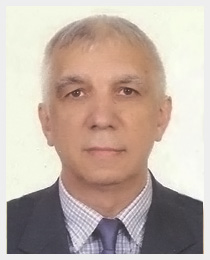 